Format - 8Commissioning report of SRTPV system (Net / Gross metering)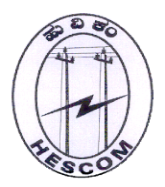 Hubli Electricity Supply Company Limited(wholly owned Government of Karnataka undertaking)AConsumer Details1Name of the Consumer2Category     3RR No./Account ID/Connection ID4Pole NumberBMeter DetailsBi-directional MeterBi-directional MeterExisting meter BMeter DetailsMain MeterCheck MeterExisting meter 1Meter make: 1ph / 3 ph 2Type3Serial number4Capacity5Meter constant6 Initial reading (Tri vector parameters) Initial reading (Tri vector parameters) Initial reading (Tri vector parameters) Initial reading (Tri vector parameters)i) Importii) ExportNote:1. The Bi-directional meter records solar generation and existing meter records installation consumption in case of Gross metering.2. The Bi-directional meter records export of solar energy to grid and Import of energy by the installation. Existing meter records the total solar energy generated. Note:1. The Bi-directional meter records solar generation and existing meter records installation consumption in case of Gross metering.2. The Bi-directional meter records export of solar energy to grid and Import of energy by the installation. Existing meter records the total solar energy generated. Note:1. The Bi-directional meter records solar generation and existing meter records installation consumption in case of Gross metering.2. The Bi-directional meter records export of solar energy to grid and Import of energy by the installation. Existing meter records the total solar energy generated. Note:1. The Bi-directional meter records solar generation and existing meter records installation consumption in case of Gross metering.2. The Bi-directional meter records export of solar energy to grid and Import of energy by the installation. Existing meter records the total solar energy generated. Note:1. The Bi-directional meter records solar generation and existing meter records installation consumption in case of Gross metering.2. The Bi-directional meter records export of solar energy to grid and Import of energy by the installation. Existing meter records the total solar energy generated. CGrid Tied Inverter1Make2Serial number3Capacity4Input voltage5Output voltage6Whether Anti-islanding feature is in working conditionYes/NoYes/NoYes/NoDPV Module1Make2Serial number3Type of module4Capacity of each module5Number of modules6Total capacity of moduleEEarthing verified: DC earthing, AC earthing, LA earthing of SRTPV systemYes/NoYes/NoYes/NoFDetails of protective system availableAC & DC DB:   Yes/NoManual Switch solar side: Yes/NoRelay operated automatic switch at net-meter side: Yes/NoAC & DC DB:   Yes/NoManual Switch solar side: Yes/NoRelay operated automatic switch at net-meter side: Yes/NoAC & DC DB:   Yes/NoManual Switch solar side: Yes/NoRelay operated automatic switch at net-meter side: Yes/NoGCEI, GoK/AEE, HESCOM inspection & approval letter obtainedYes/NoYes/NoYes/NoHWork completion report of SRTPV system obtained from agencyYes/NoYes/NoYes/NoIDate of synchronizing with HESCOM grid dd/mm/yyyydd/mm/yyyydd/mm/yyyyAEE(Ele.)/EE(Ele.)AEE(Ele.)/EE(Ele.)  Name & MT S/D/Dvn, -------------, HESCOM  O&M --------------, HESCOMSignature of Consumer